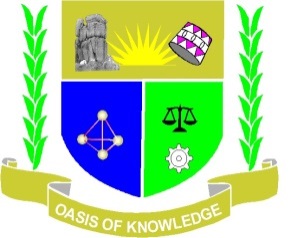 JARAMOGI OGINGA ODINGA UNIVERSITY OF SCIENCE AND TECHNOLOGYOFFICE OF THE REGISTRAR (ACADEMIC AFFAIRS)______________________________________________________________________________INTERNAL MEMOTo:	All Graduands 						Date: 27th February 2023 From:	Registrar, AA						REF: JOOUST/AA/RAA/1______________________________________________________________________________	SUBJECT: PHOTO AND AUDIO-VISUAL RELEASE FORMAccording to the provision of section 32(1) of the Data Protection Act No. 24 of 2019 which provides that consent of a data subject must be sought, graduands are therefore required to sign consent for use of Photographs, videos and audios to be published on the University catalogue, website and its social  media platforms.All graduands are supposed download the Photo and Audio-Visual Release Form from the University website, fill and return it at the point of Gowns Return. The form is found in website. Kindly comply.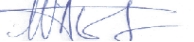 Dr. Walter Akuno, PhD, CPM (MTI)REGISTRAR, ACADEMIC AFFAIRS